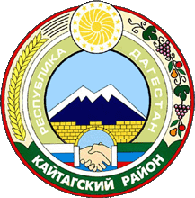                          Республика Дагестан .Кайтагский районМуниципальное казённое общеобразовательное учреждение«Шилягинская средняя общеобразовательная школа »Адрес электронной почты организации: kurbanova.oo15@mail.ruАдрес официального сайта в информационно-телекоммуникационной сети «Интернет» организации : mkoo-s.dagestanschool.ru__________________________________________________________                                                             ПРИКАЗ09.01.2018	№ 2«Об утверждении формы справки о периоде обучения в МКОУ «ШСОШ»»На основании ч.12 ст. 60 Федерального закона от 29 декабря 2012 года № 273-ФЗ «Об образовании в Российской Федерации», Рекомендаций письма Минобрнауки России от 01.04.2013 № ИР-170/1приказываю:1. Утвердить образец справки о факте обучения для лиц, обучающихся в учреждении(Приложение 1).2. Утвердить образец справки о периоде обучения	для лиц, обучавшихся в учреждении (Приложение 2).3. Утвердить образцы справок о прибытии и выбытии обучающегося из ОУ (Приложения 3,4) 4. Утвердить образец справки лицам, не прошедшим итоговой аттестации5Формы документов, утвержденных данным приказом, подлежат опубликованию на официальном сайте школы в разделе «Документы».5. Контроль за исполнением настоящего приказа оставляю за собой.Директор МКОУ «ШСОШ»	Р.Н.КурбановаПриложение № 1 к Приказу от 09.01.2018 г. № 2            РОССИЙСКАЯ ФЕДЕРАЦИЯ	Администрация Муниципального Образования                                                                                                               «Кайтагский район»Республики Дагестан                                                                                                                Муниципальное казённое образовательное учреждение                                                                                                 «Шилягинская    средняя общеобразовательная школа»ОГРН 1020500940305 ИНН 0514003070«____»____________________20____Г                №___________РД. Кайтагский район. с.Шиляги                                                   С П Р А В К АДана дирекцией Шилягинской средней общеобразовательной школы Кайтагского района РД ________________________________________________________________________________________________года рождения в том,  что он (а) обучается в _____	классе МКОУ «ШСОШ»	                        	Справка дана для представления по месту требования.Директор ШСОШ_________________________________Курбанова Р.Н.МППриложение № 2 к Приказу от 09.01.2018 г. № 2РОССИЙСКАЯ ФЕДЕРАЦИЯ	Администрация Муниципального Образования                                                                                                               «Кайтагский район»Республики Дагестан                                                                                                                Муниципальное казённое образовательное учреждение                                                                                                 «Шилягинская    средняя общеобразовательная школа»ОГРН 1020500940305 ИНН 0514003070«____»____________________20____Г                №___________РД. Кайтагский район. с.Шиляги                                                   СправкаДана _______________________________________________________________________________ (фамилия, имя, отчество (при наличии))____________ года рождения, в том, что он(а) действительно обучался(обучалась) в муниципальном казённом общеобразовательном учреждении Шилягинскойсредней общеобразовательной школе с «___» ____________ ________ года по «_____» _____________ _______ года (приказ об отчислении из ____ класса от «___» _______________ года)Справка дана для предъявления по месту требованияДиректор ШСОШ_________________________________Курбанова Р.Н.МППриложение № 3 к Приказу от 09.01.2018 г. № 2РОССИЙСКАЯ ФЕДЕРАЦИЯ	Администрация Муниципального Образования                                                                                                               «Кайтагский район»Республики Дагестан                                                                                                                Муниципальное казённое образовательное учреждение                                                                                                 «Шилягинская    средняя общеобразовательная школа»ОГРН 1020500940305 ИНН 0514003070«____»____________________20____Г                №___________РД. Кайтагский район. с.Шиляги                                                   Справка	о прибытии в школу1.Фамилия____________________________________________________________________ 2. Имя _______________________________________________________________________ 3. Отчество __________________________________________________________________ 4. Год рождения ______________________________________________________________ 5. Прибыл в МКОУ ШСОШ6.Класс______________________________Директор ШСОШ_________________________________Курбанова Р.Н.МППриложение № 4 к Приказу от 09.01.2018 г. № 2РОССИЙСКАЯ ФЕДЕРАЦИЯ	Администрация Муниципального Образования                                                                                                               «Кайтагский район»Республики Дагестан                                                                                                                Муниципальное казённое образовательное учреждение                                                                                                 «Шилягинская    средняя общеобразовательная школа»ОГРН 1020500940305 ИНН 0514003070«____»____________________20____Г                №___________РД. Кайтагский район. с.Шиляги                                                   Справка о выбытии из школы1.Фамилия____________________________________________________________________ 2. Имя _______________________________________________________________________ 3. Отчество __________________________________________________________________ 4. Год рождения ______________________________________________________________ 5. Выбыл(а)	из	муниципального казённого общеобразовательного учреждения Шилягинской средней общеобразовательной школыРД Кайтагского района.с.Шиляги.ул Административная 6Учился(сь) в __________________ классеДиректор ШСОШ_________________________________Курбанова Р.Н.МППриложение № 5 к Приказу от 09.01.2018 г. № 2Российская Федерация.    Министерство образования и науки              Республики Дагестан.  Муниципальное  казённое  Общеобразовательное учреждение  «Шилягинская средняя                                                     общеобразовательная школа» инн 054003070  огрн 1020500940305«____» ____________ 20___г.   №__________    Кайтагский район. С.Шиляги                                                                  Справкаоб обучении в образовательном учреждении, реализующем основные общеобразовательные программы начального общего, основного общего и  среднего  общего образованияДанная справка выдана ________________________________________________(фамилия,____________________________________________________________________имя, отчество )дата рождения «____»_________ _____ г. в том, что он (а) обучался (обучалась)в Муниципальном Казённом Общеобразовательном Учреждении «Шилягинская средняя общеобразовательная школа»Республики Дагестан. Кайтагского района. Улица Административная №6. Индекс: 368593.в _________________ учебном году в ________классе и получил(а) по учебнымпредметам следующие отметки (количество баллов):Директор школы:______________________  Курбанова Р.НДата выдачи «______» _____________ 20____г. регистрационный №______________(М.П.)№ п/пНаименование учебных предметовГодовая отметка за последний год обученияИтоговаяотметкаОтметка, полученная на государственной (итоговой) аттестации) или количество баллов по результатам ЕГЭ